AVVISO PUBBLICO PER IL CONFERIMENTO DELL'INCARICO DI RESPONSABILE DEL SETTORE TECNICO MEDIANTE CONTRATTO A TEMPO DETERMINATO E PARZIALE 12 H SETTIMANALI AI SENSI DELL'ART. 110, COMMA 1, DEL TUEL. DOMANDA DI PARTECIPAZIONE								ALL’Unione dei Comuni Valle del Tevere SoratteIl/La sottoscritto/a ………………………………………………………………..………………, nato/a il…………………………………..………… a ……………………………………………. (Pr. ……..), residente in ……………………………………………….., via/piazza ……………………………………………………, n. ……….. codice fiscale n. …………………………………, reperibile al numero telefonico …………………………………., al numero di fax …………………………………., preso visione dell’avviso pubblico,C H I E D Edi partecipare alla selezione in oggetto.A tal fine dichiara, consapevole delle sanzioni penali previste dal D.P.R. 28 dicembre 2000, n. 445, sotto la propria responsabilità, quanto segue:di possedere la cittadinanza italiana ovvero di Stato dell’Unione Europea (Nazione: ____________________________________________________) e di possedere tutti i requisiti di cui all’art. 3 del D.P.C.M. n. 174/1994;di godere dei diritti politici e di essere iscritto/a nelle liste elettorali del Comune di _________________________________________________; Nel caso di non iscrizione o cancellazione dalla liste elettorali indicare il motivo:____________________________________________________________________________________________________________________________________________________________________________________________________________________________________________di essere in possesso del seguente titolo di studio (Specificare ) richiesto (nel caso di equipollenza indicare il decreto ) 	conseguito nell’anno__________  presso l’Università _____________________________________________________  con la votazione di________________________________________________________________(Indicare in numero e lettere)di   possedere comprovata   esperienza pluriennale e specifica professionalità  nelle materie oggetto  dell’incarico;di possedere l’idoneità fisica all'impiego per il posto in selezione;di possedere adeguata conoscenza dell'uso delle apparecchiature e delle applicazioni informatiche di seguito indicate: __________________________________________________________________________________________________________________________________________________________________________________________________________________________di non essere stato licenziato da un precedente pubblico impiego, destituito o dispensati dall’impiego presso una pubblica amministrazione per persistente insufficiente rendimento;  di non essere stati dichiarato decaduto da un pubblico impiego ai sensi dell’articolo 127, 1° comma, lettera d) del D.P.R. del 10 gennaio 1957, n. 3;di non aver riportato condanne penali che impediscano, ai sensi delle vigenti disposizioni in materia, la costituzione del rapporto d’impiego con pubbliche amministrazioni (oppure precisare qui di seguito le eventuali condanne penali riportate e/o gli eventuali procedimenti penali in corso):____________________________________________________________________________________________________________________________________________________________________________________________________________________________di non essere inadempienti rispetto agli obblighi di leva, se dovuto;di non avere altri rapporti di lavoro alle dipendenze di soggetti terzi, pubblici o privati;oppure - di essere già dipendente, con contratto di lavoro ______________________ presso  _________________________________________________;di accettare tutte le disposizioni previste dall'Avviso in oggetto;di autorizzare l'Ente al trattamento dei propri dati personali, ai sensi del d.lgs. n. 196/2003;che ogni comunicazione venga inviata al seguente indirizzo:_________________________________________________________________________________________________Allega alla domandail curriculum professionale;i titoli valutabili previsti dal successivo art. 4 del presente avviso se non dichiarati nel curriculum professionale potranno essere presentati anche in fotocopia, sulla quale il candidato, sotto la propria responsabilità attesterà ai sensi del D.P.R. 445/2000, la conformità all’originale, allegando copia del documento di identità;ogni altro elemento utile al fine della valutazione dei titoli;altro (facoltativo):________________________________________________________________________________________fotocopia di un valido documento di riconoscimento.……………………………, lì ……………………………	Firma	.........................................................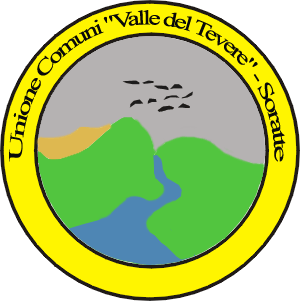 UNIONE DEI COMUNIVALLE DEL TEVERE – SORATTECOMUNI DICIVITELLA SAN PAOLO, FILACCIANO, NAZZANO, PONZANO ROMANO, TORRITA TIBERINAPiazza S.ta Maria 16 presso Comune di CIVITELLA S. PAOLO 00060 RMCod.fisc. e Partita IVA  07412151008 - Tel. 0761.578437 – 0765.336004e/mail unionecomuni.soratte@libero.it - unionevalledeltevere@pec.ancitel.it